But du jeu : Trouver le mot mystère à l’aide des 4 indices…………………………………Règles du jeu : Faire tous les calculs pour aboutir au code qui ouvre le cadenas et accéder à l’indice s’y trouvant. Objectifs de l’activité : Réinvestir les suites arithmétiques et acquérir des automatismes.Code de l’indice 1  par calcul de la raison et les termes d’une suite arithmétique- Donner la raison de la suite arithmétique suivante : 2 ; 7 ; 12 ; 17 ; 22Compléter la première case par le résultat obtenu………..- Déterminer le 10e terme de la suite arithmétique définie par u1=2 et r = 5, en utilisant la relation un = u1 + (n-1)xr               . ………………Compléter la deuxième case par le chiffre des unités du résultat obtenu.- On considère une suite numérique (un) telle que un = 5n - 3. Calculer u3. …………Compléter la troisième case par le chiffre des dizaines du résultat obtenu.Le code me permettant d’accéder à l’indice 1 est : L’indice  1: …………………………………………………………………………………….…………………………………………………………………………………………………..Code de l’indice 2  par lecture graphique :Le graphique ci-dessous est la représentation graphique d’une suite arithmétiqueLire sur le graphique :L’indice  2: …………………………………………………………………………………….…………………………………………………………………………………………………..Code de l’indice 3 par calcul mental :- En 2015, il y avait 12 775 400 élèves en France, dont 5 % étaient en lycée professionnel. Combien d'élèves cela représente-t-il ? ……………….Compléter la première case par le chiffre des centaines de milliers du résultat obtenu. - Le résultat de 23 est  ………………..Compléter la deuxième case par le résultat.  - On peut affirmer que  est :Compléter la troisième case par 1 ou 2 ou 3.Le code me permettant d’accéder à l’indice 3 est : L’indice  3: …………………………………………………………………………………….…………………………………………………………………………………………………..Code de l’indice 4 par calcul du coefficient multiplicateur : - Augmenter une valeur de 7% revient à multiplier par le coefficient multiplicateur :          1,07              1,7               0,93      (cocher la bonne réponse) Compléter la première case par le chiffre des centièmes de la réponse choisie.- Multiplier par 0,98 revient à diminuer de :         2%                 20%              0,02%      (cocher la bonne réponse) Compléter la deuxième case par le chiffre des unités du pourcentage choisi.- Un salaire de 1 480€ est augmenté de 5%. Calculer le nouveau salaire…………..Compléter la première case par le chiffre des centaines du résultat obtenu. Le code me permettant d’accéder à l’indice 4 est : L’indice  4: …………………………………………………………………………………….…………………………………………………………………………………………………..Je m’autoévalue :Indice 1 : Permet de définir le sens de variation   d’une suite numérique.Indice 2 : Peut prendre une valeur négative ou positive.Indice 3 : Permet de calculer d’autres termes dans une suite numérique.Indice 4 : Est la différence entre deux termes successifs dans la suite arithmétique.- La valeur de un si n=3. ……….Compléter la première case.- La valeur de un si n=5 …………Compléter la deuxième case.- La suite est :(1) : croissante(2) : décroissanteCompléter la troisième case par 1 ou 2.Le code me permettant d’accéder à l’indice 2 est : (1) : > 1(2) : > (3) : < 1Je maitrise :Un peu    Moyen  Beaucoup  Le calcul de la raisonLe calcul des termesLa lecture graphiqueLe calcul des pourcentages simplesLe calcul du coefficient multiplicateur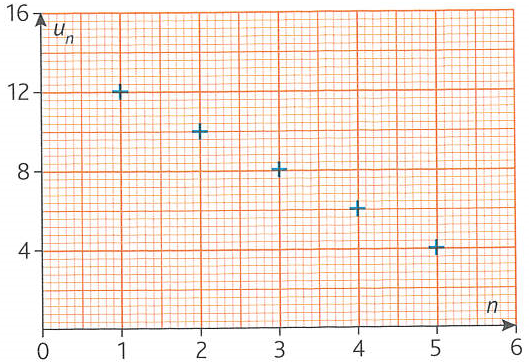 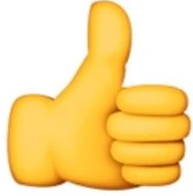 